GUÍA PARA LA CUMPLIMENTACIÓN DEL FORMULARIOSe ruega seguir la guía para la cumplimentación de la tabla de los Elementos Técnicos.Usar la columna “Código del Elemento” para escribir el código del elemento que se deberá elegir de la lista que sigue.Usar la columna “Notas” para situaciones particulares que requieran alguna explicación.No es necesario saber los pasos usados en los elementos o la feature, únicamente es necesario indicar el código.Se puede especificar el nivel ( level ) de la secuencia de pasos o del resto de los elementos en el apartado “Notas”, pero no es obligatorio.Lista de Códigos para Dance Couples (Parejas de Danza)Hold StepSequence (Secuencia Pasos Con Agarre):			HStSq	No Hold StepSequence (Secuencia Pasos Sin Agarre):		NHStSq	Travelling Sequence (Secuencia Travelling):			TrSq	Hold Cluster Sequence (Secuencia Cluster Con Agarre):		HClSq	No Hold Cluster	Sequence (Secuencia Cluster Sin Agarre):	NHClSq	Pattern	StepSequence (SecuenciaPatrón de Danza):			PtSq	Stationary Lift (ElevaciónEstacionaria):				StLi	Rotational Lift (ElevaciónRotaciónal):				RoLi	Combo	Lift (ElevaciónCombinada):					CoLi	Choreo	Lift (ElevaciónCoreográfica):				ChLi	Lista de Códigos para Solo DanzaCircular	StepSequence (Secuencia Pasos Circular):		CStSq	Straight	StepSequence (Secuencia Pasos Línea Recta):	SStSq	Travelling Sequence (Secuencia Travelling):			TrSq	Cluster	Sequence (Secuencia Cluster):				ClSq	ChoreoStepSequence (Secuencia Pasos Coreográfica):		ChStSq	Pattern	StepSequence (SecuenciaPatrón de Danza):			PtSq	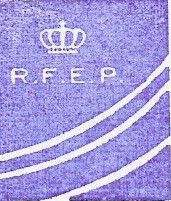 								Comité Nacional P.A.Reus, Enero de 2018